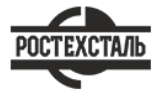 ГОСТ 977-88Отливки стальные. Общие технические условияСтатус: действующийВведен в действие: 1990-01-01Подготовлен предприятием ООО «Ростехсталь» - федеральным поставщиком металлопрокатаСайт www.rostechstal.ru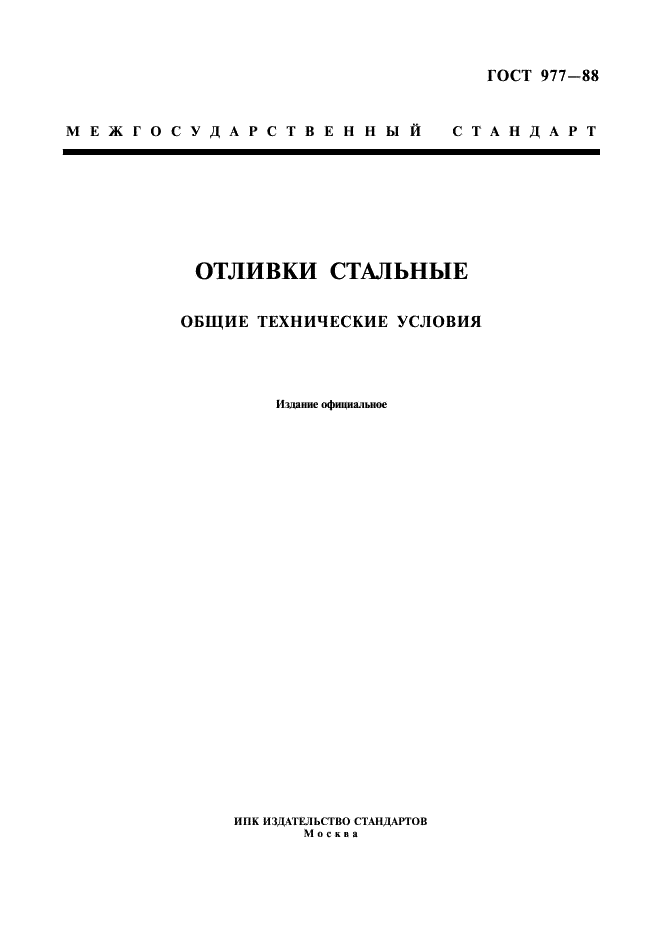 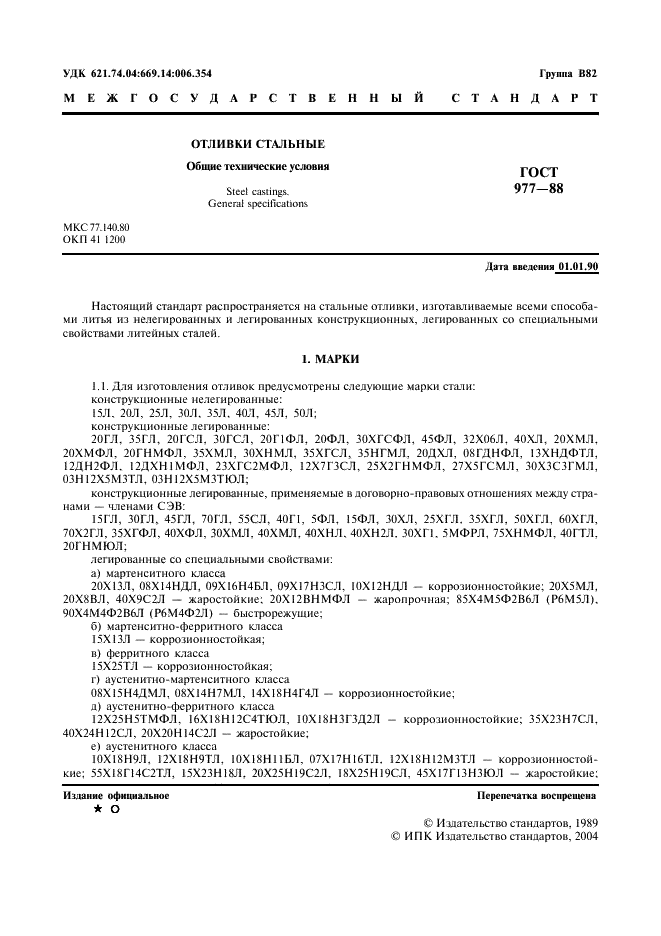 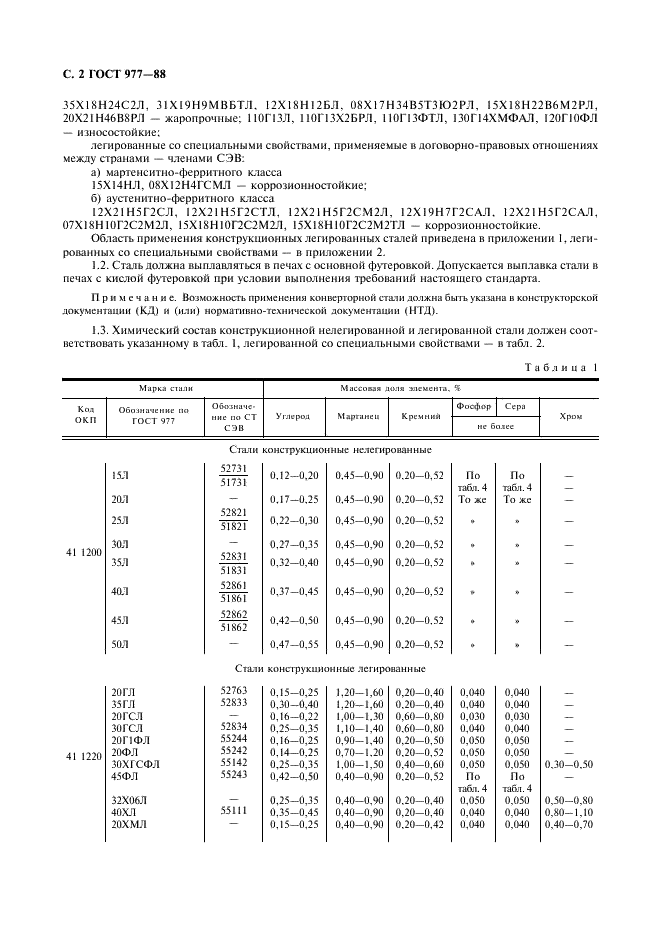 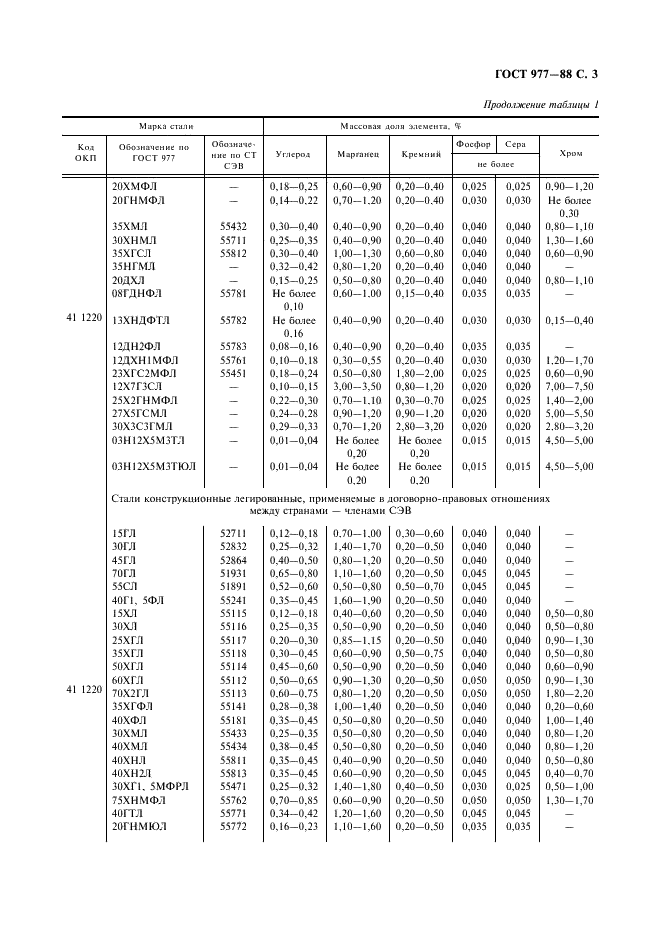 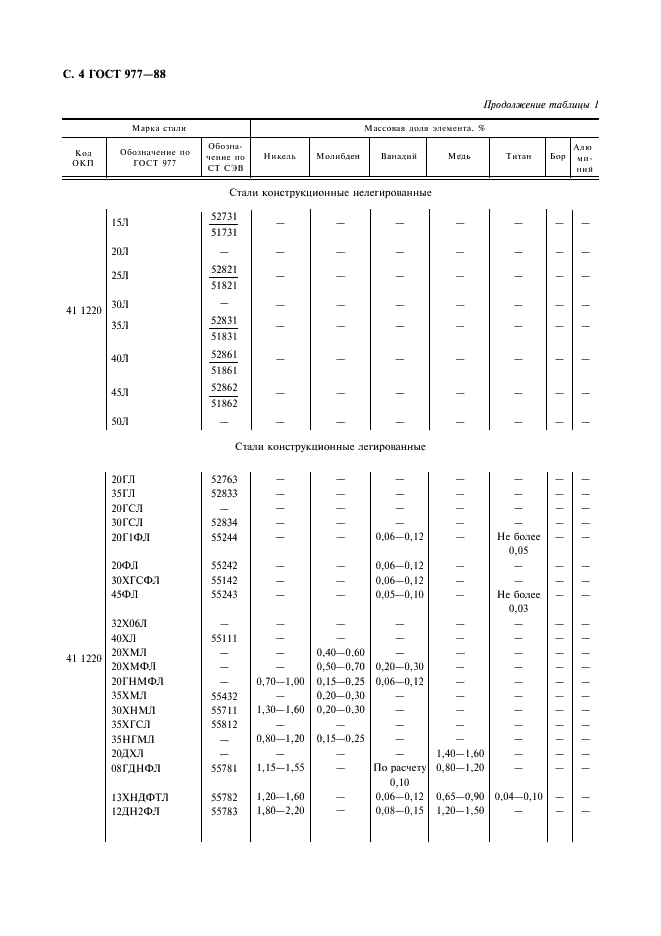 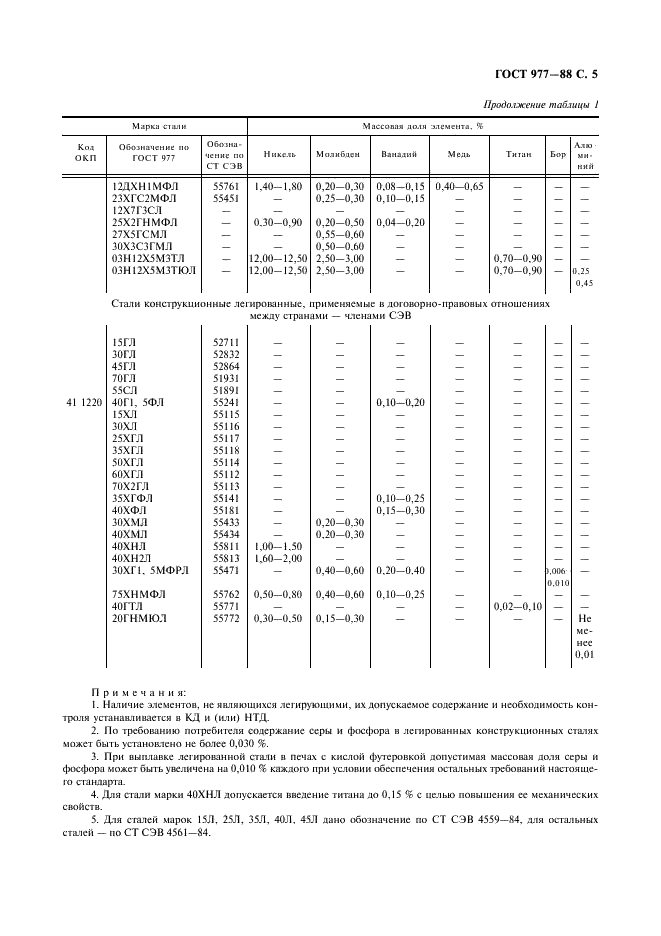 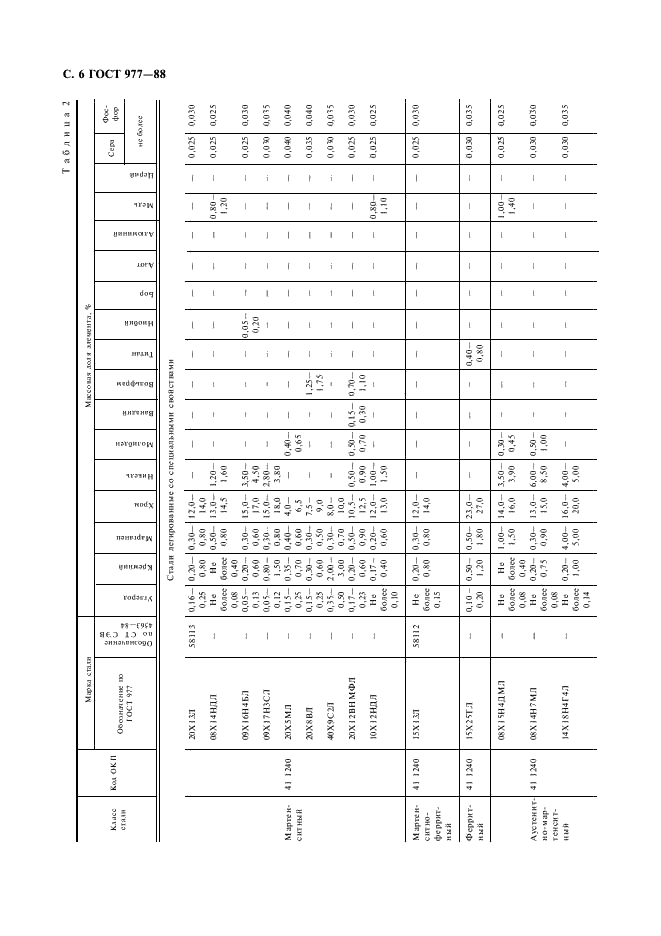 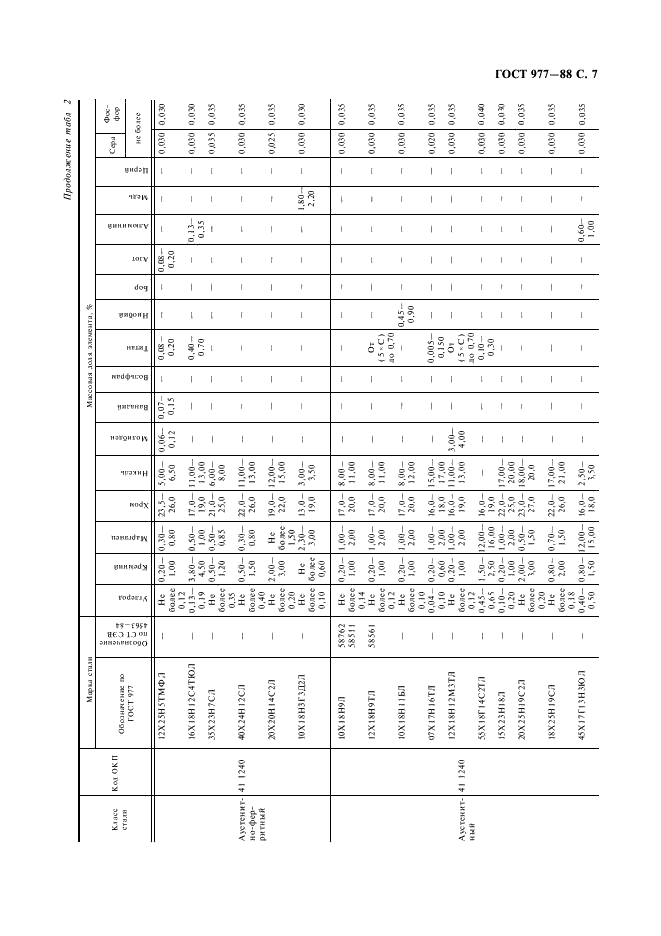 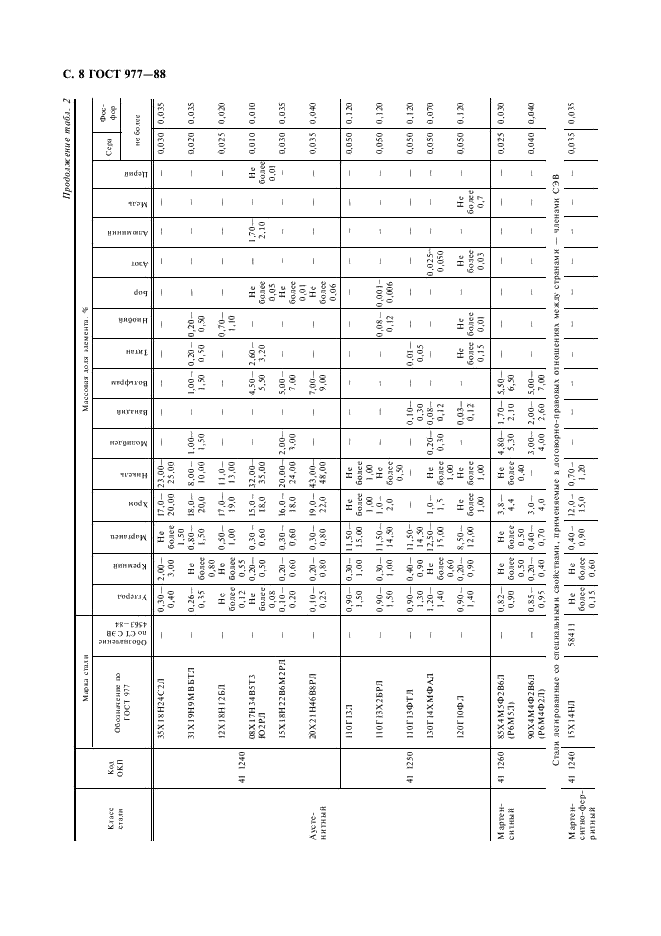 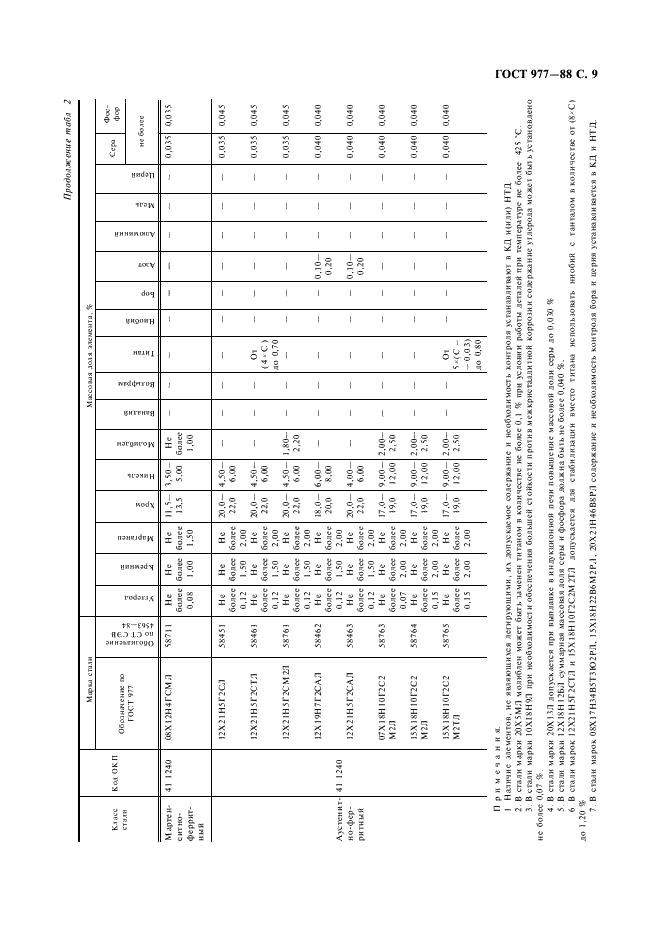 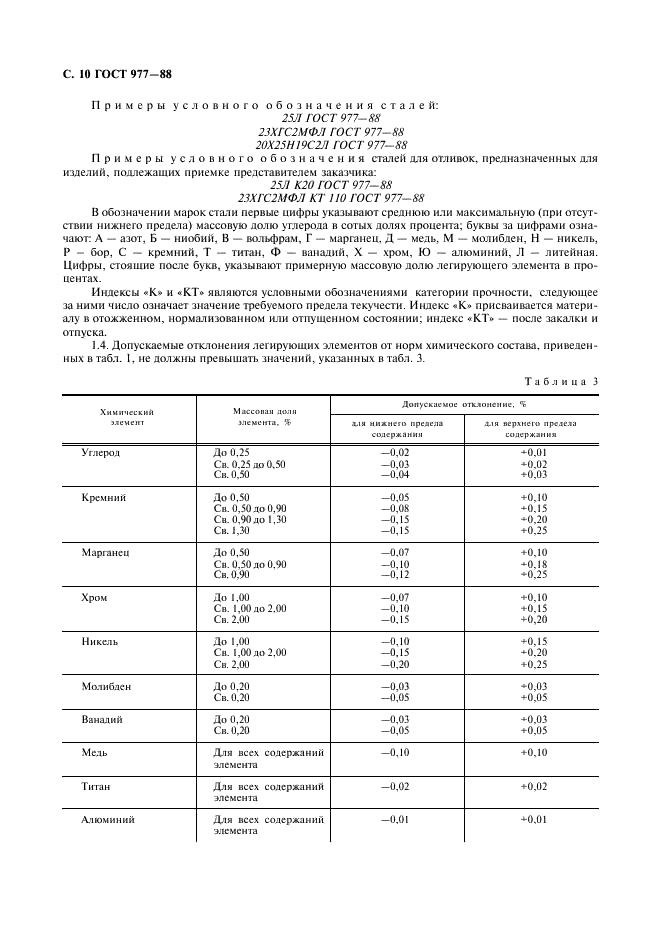 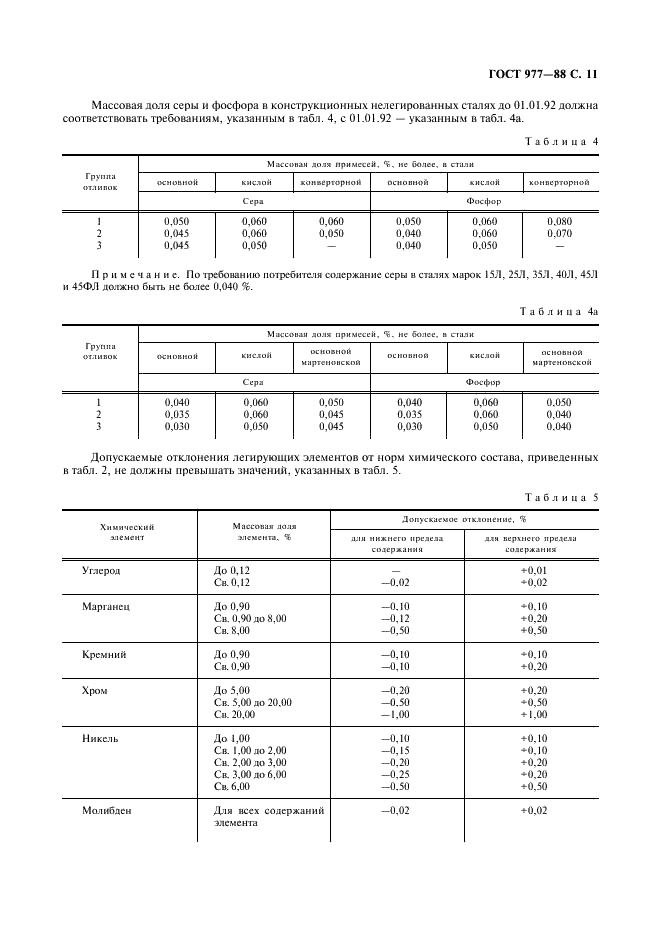 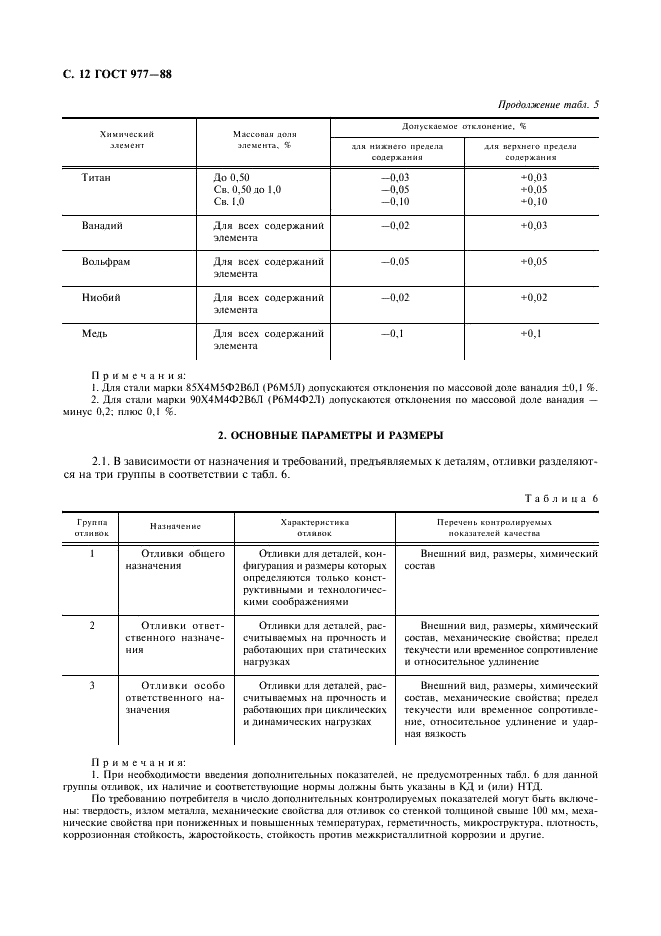 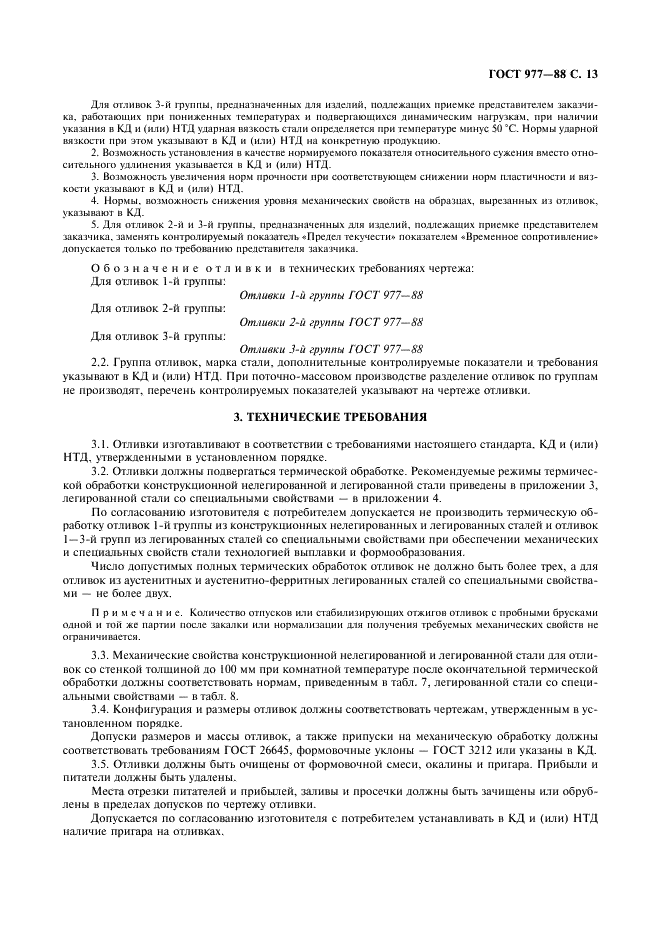 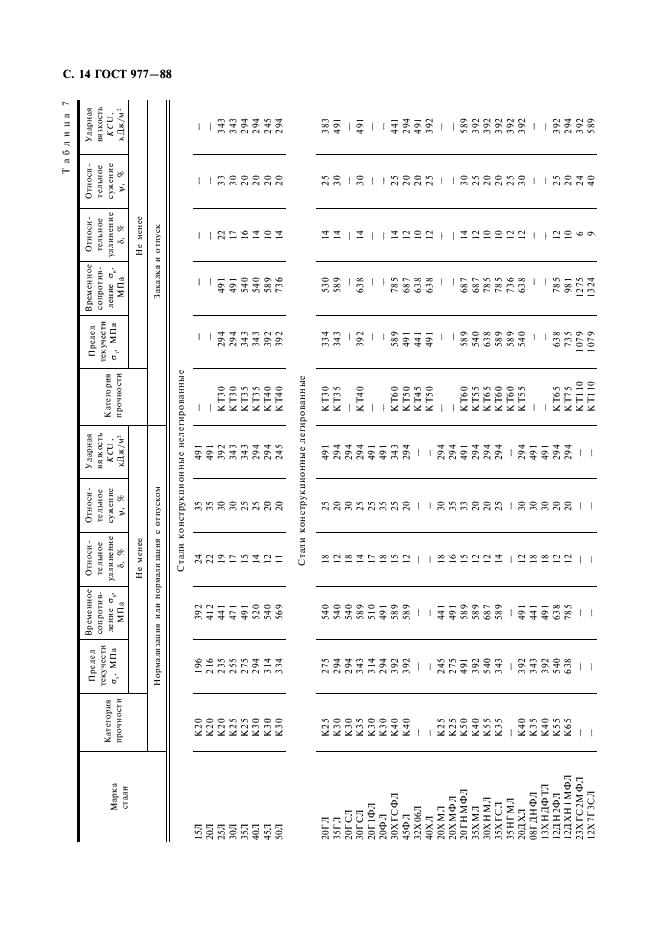 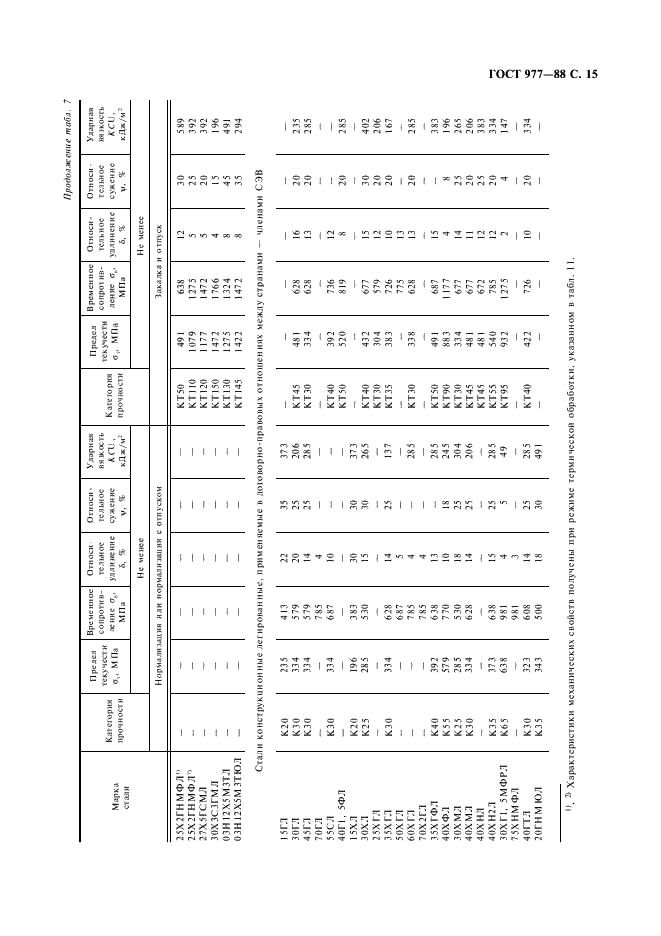 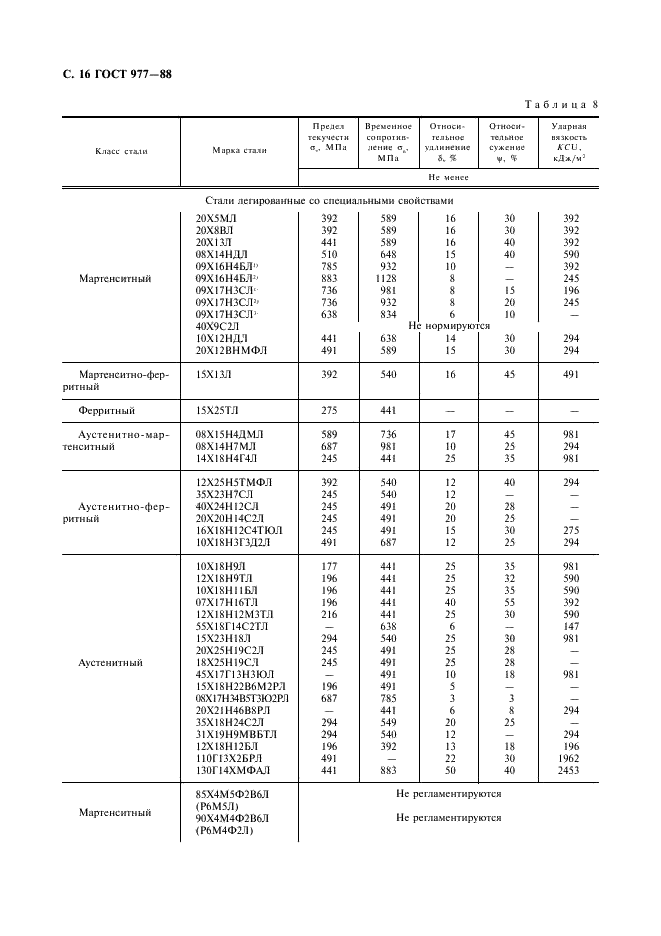 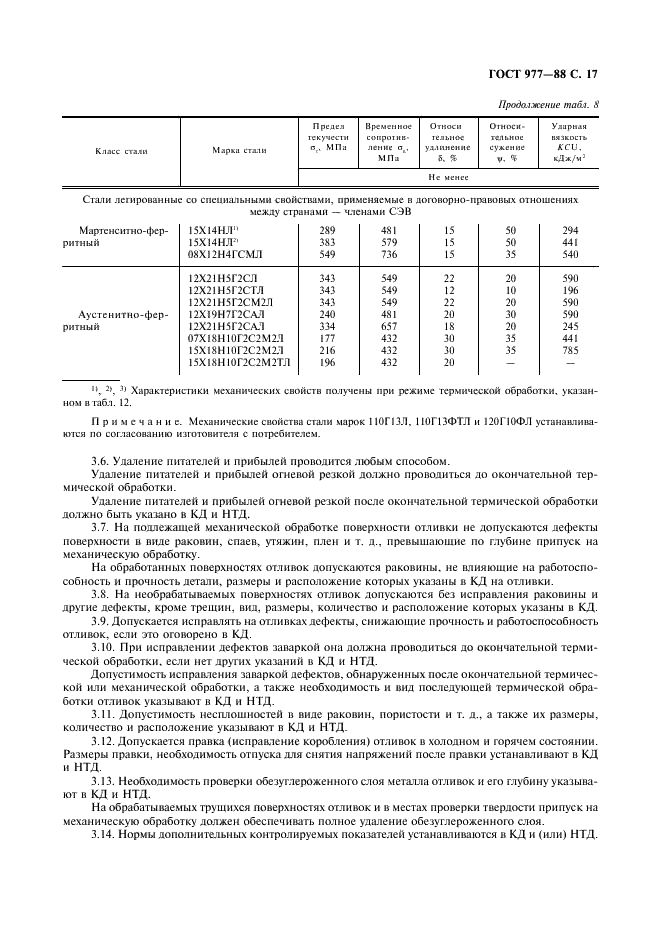 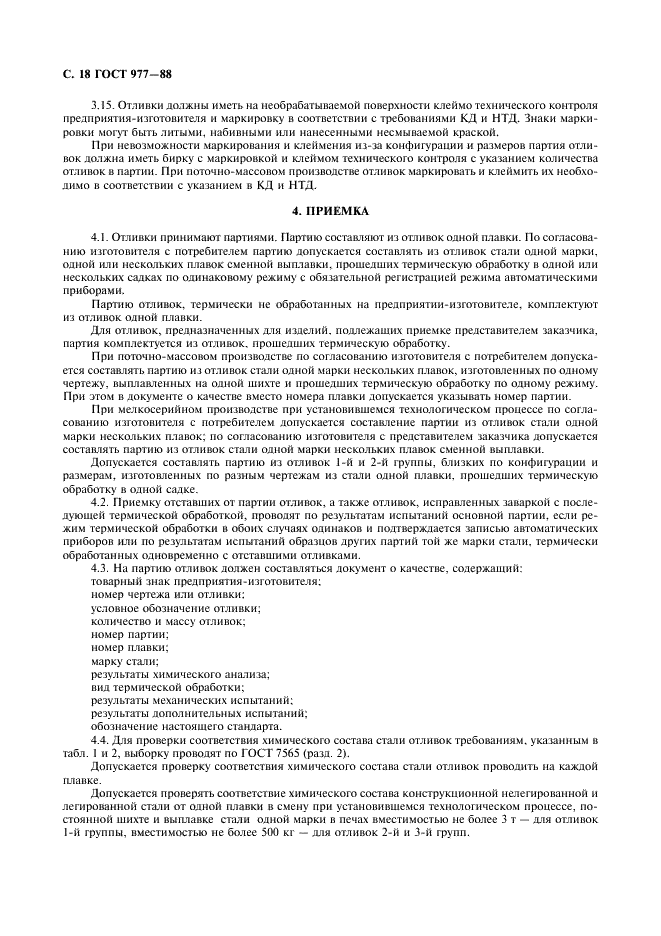 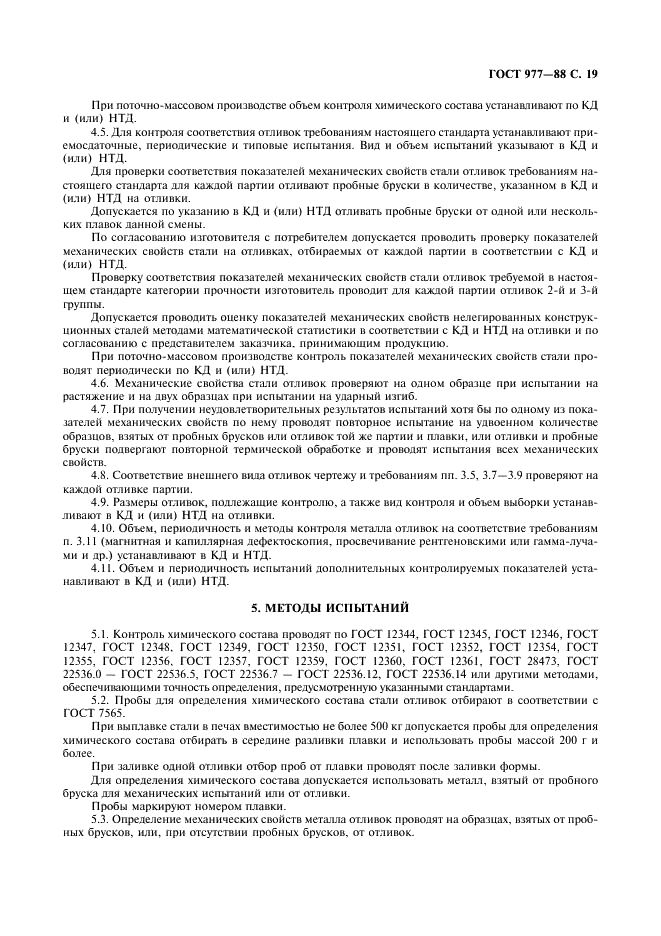 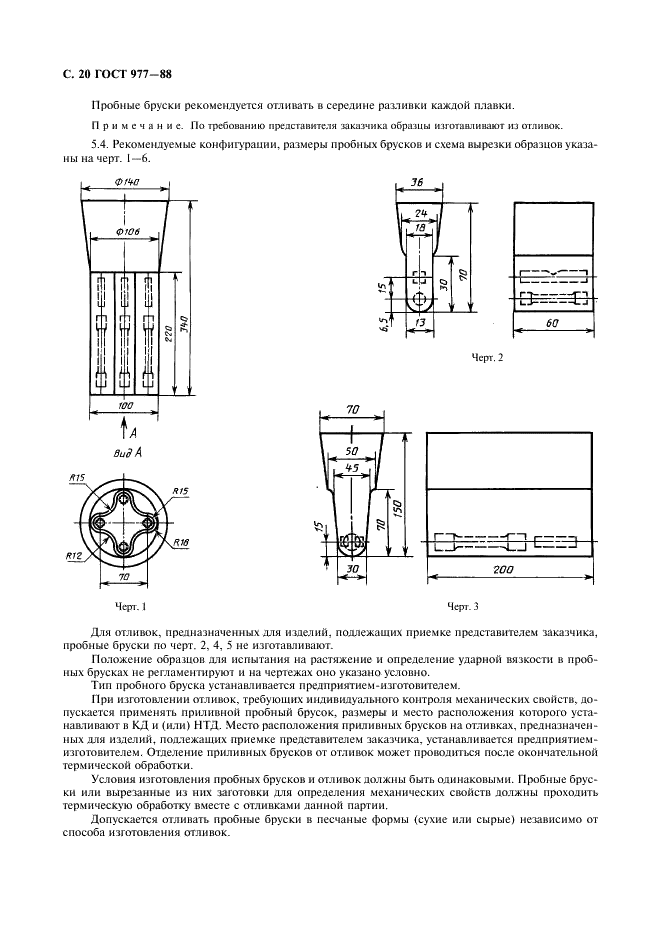 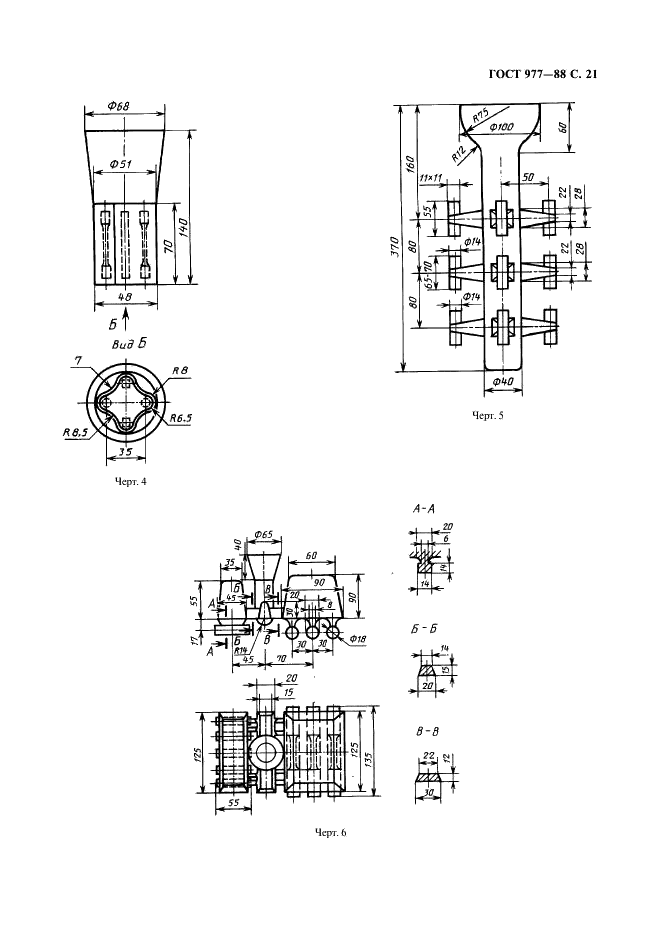 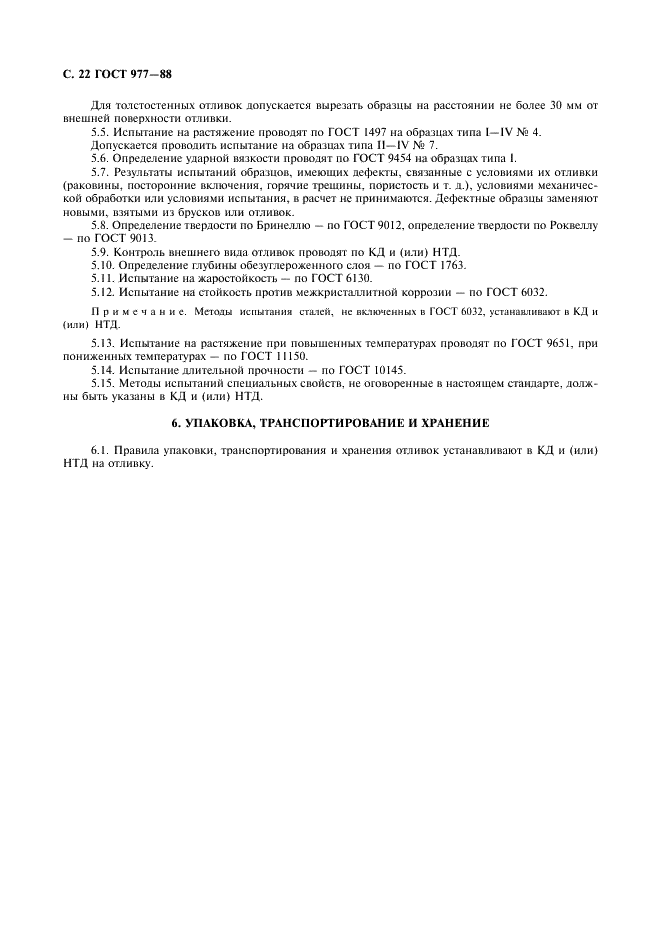 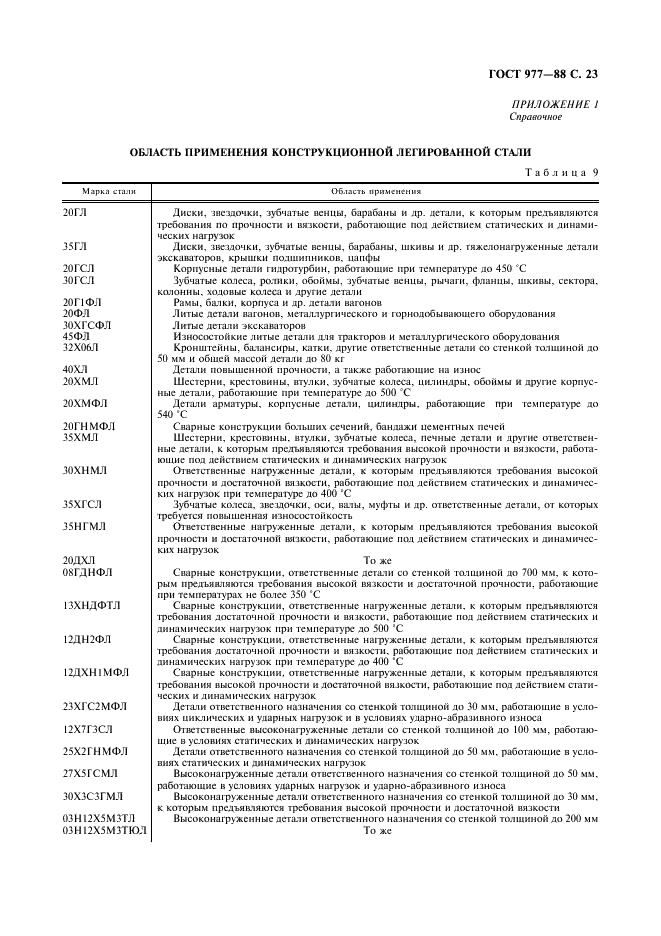 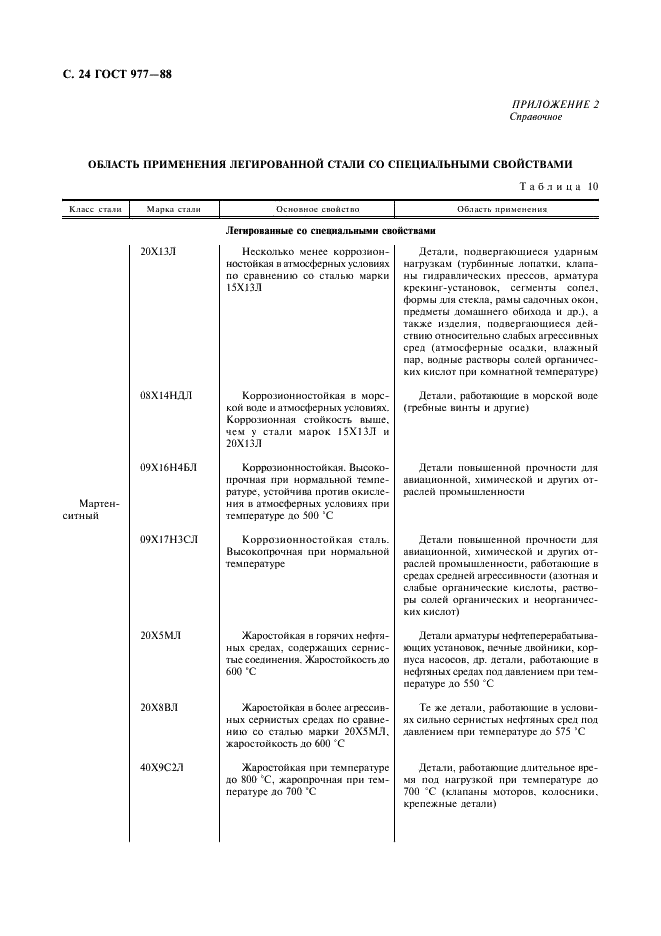 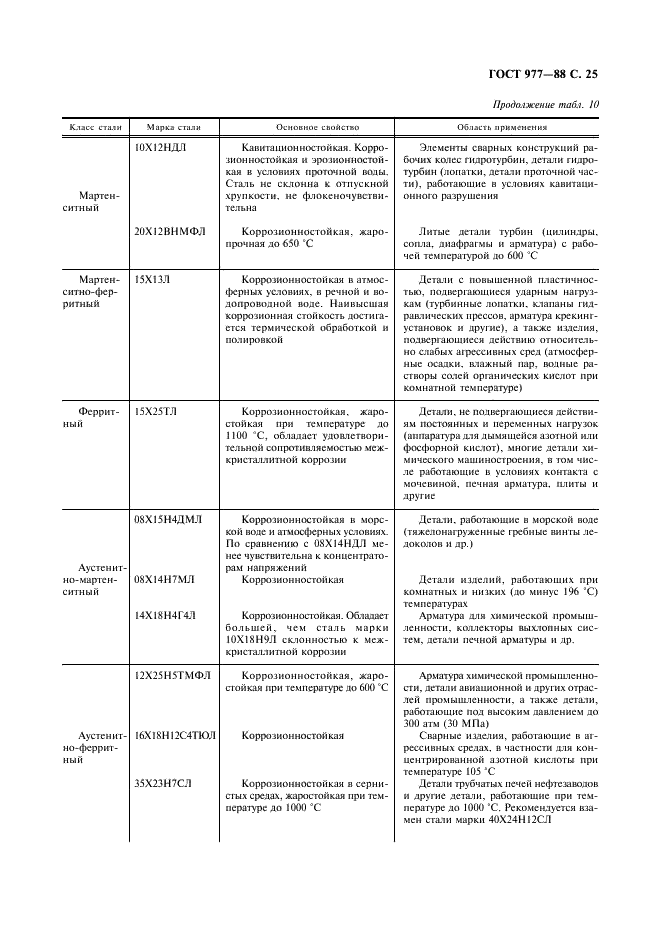 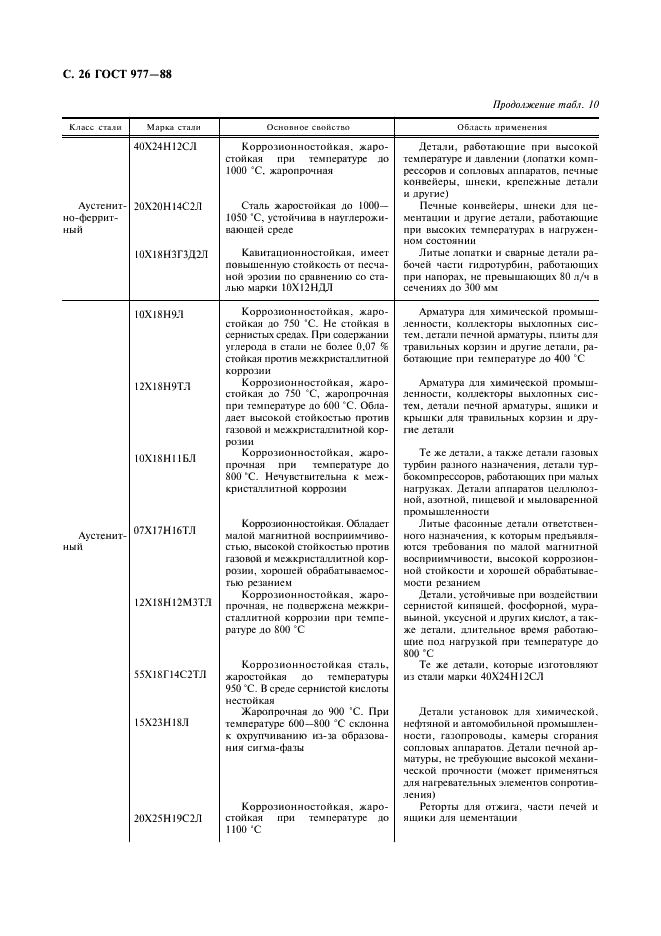 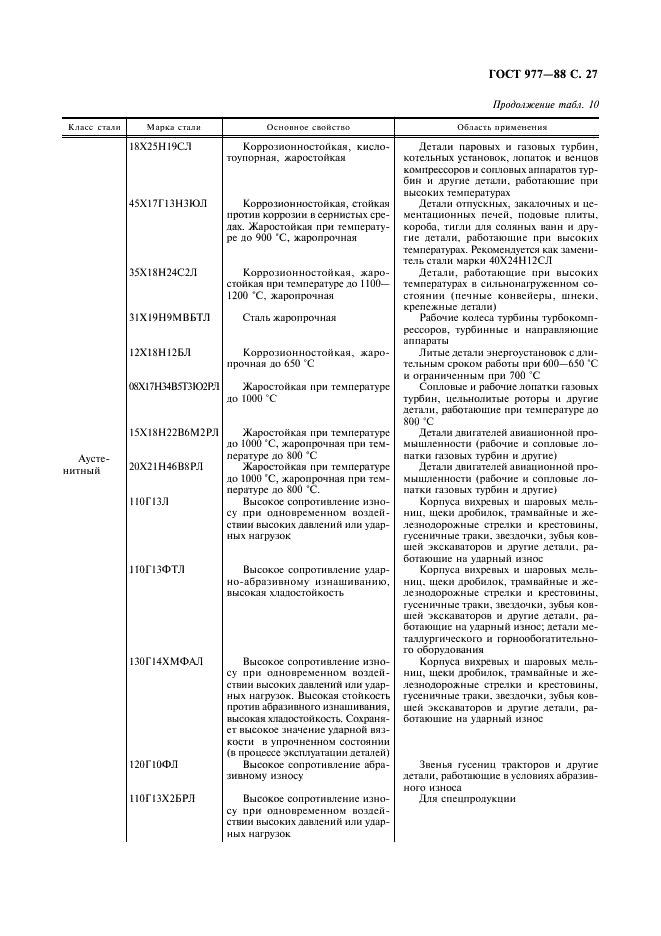 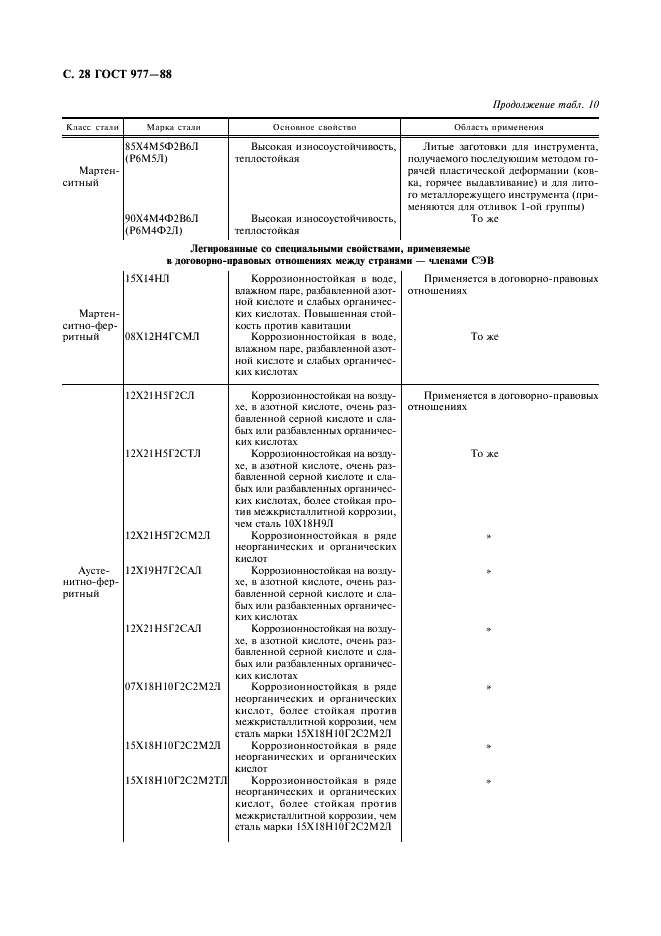 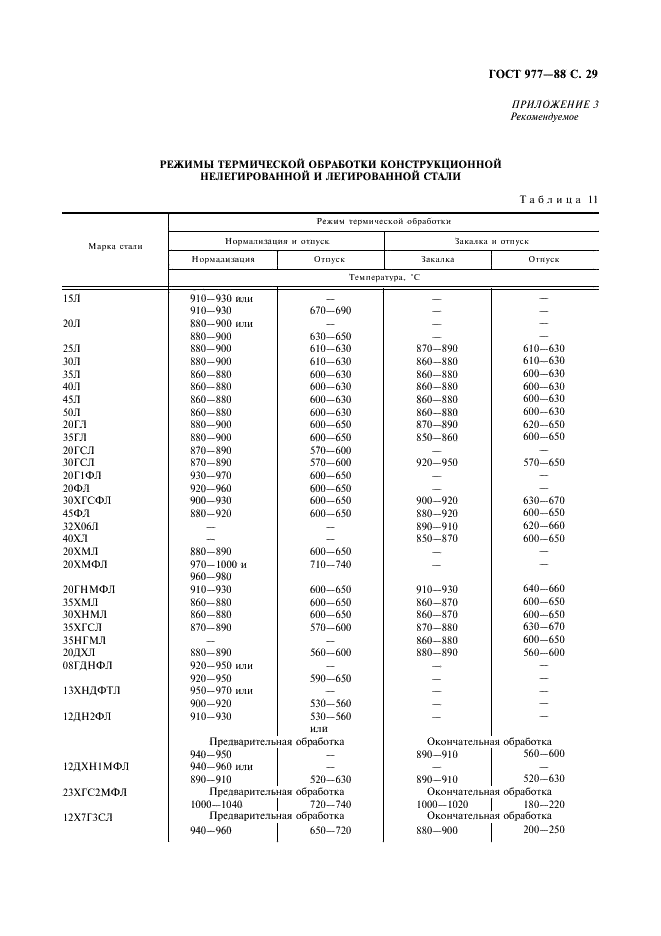 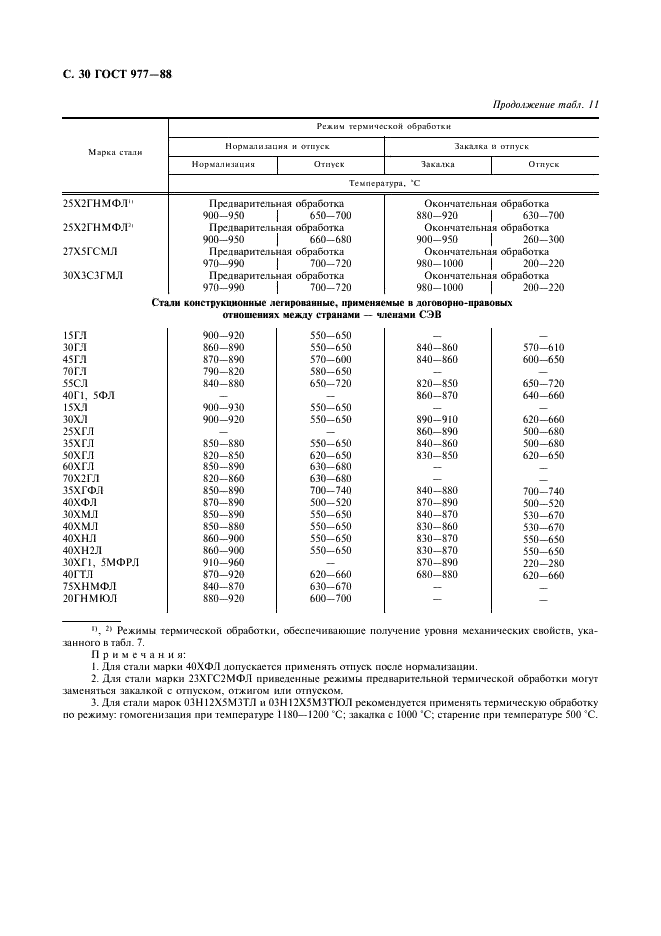 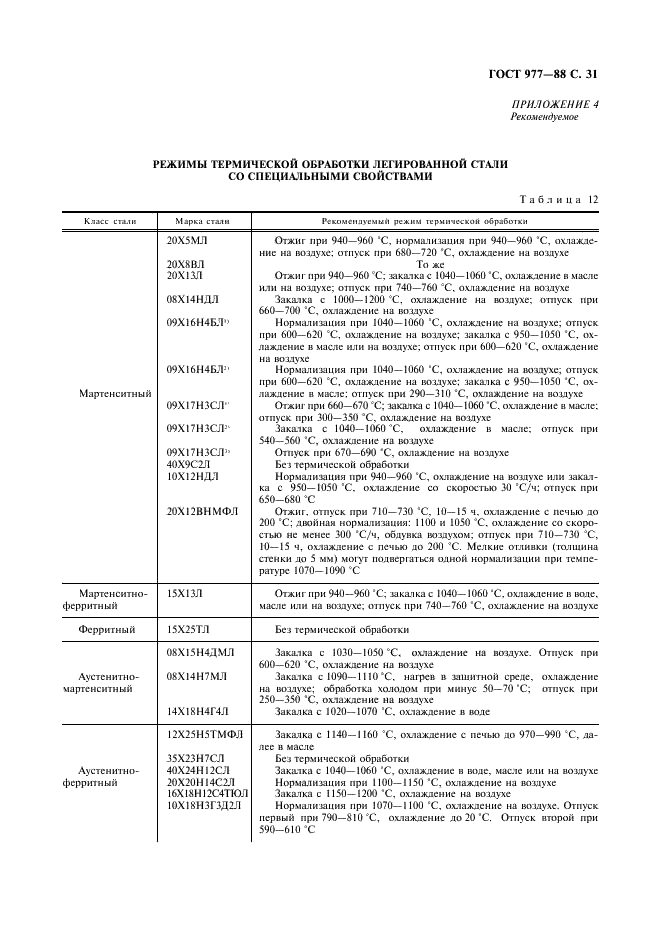 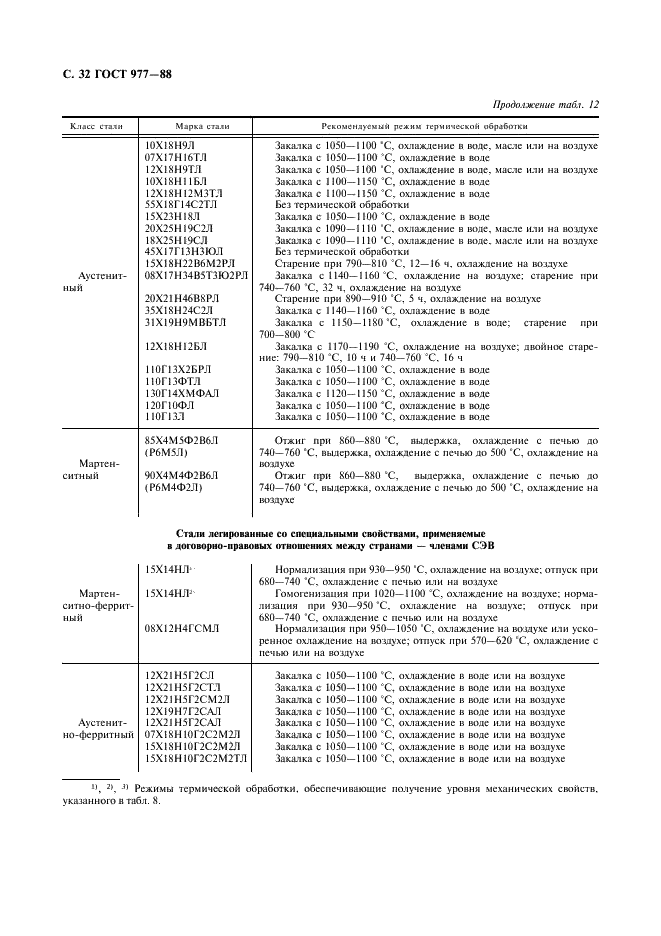 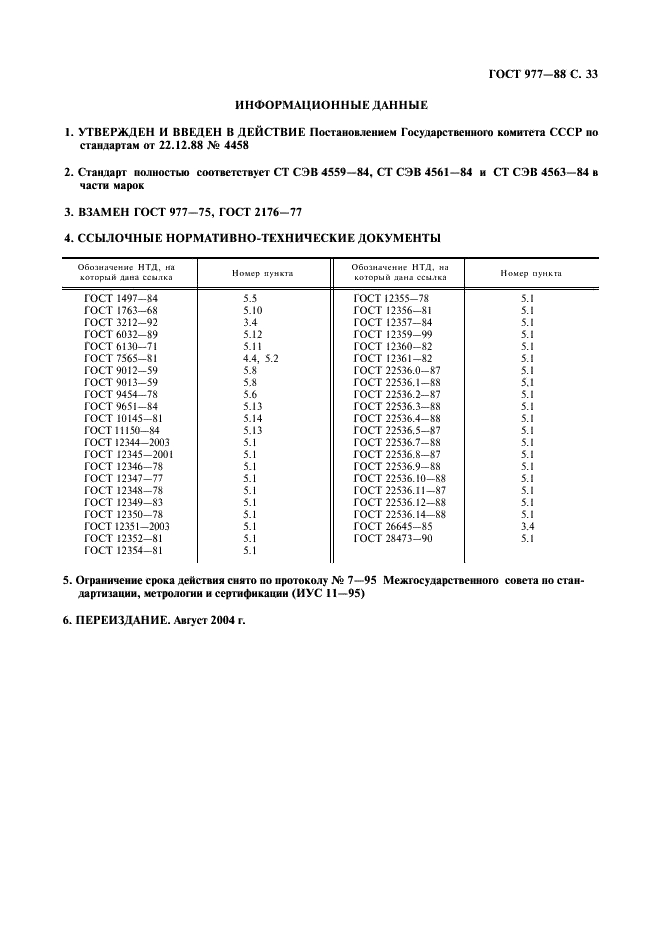 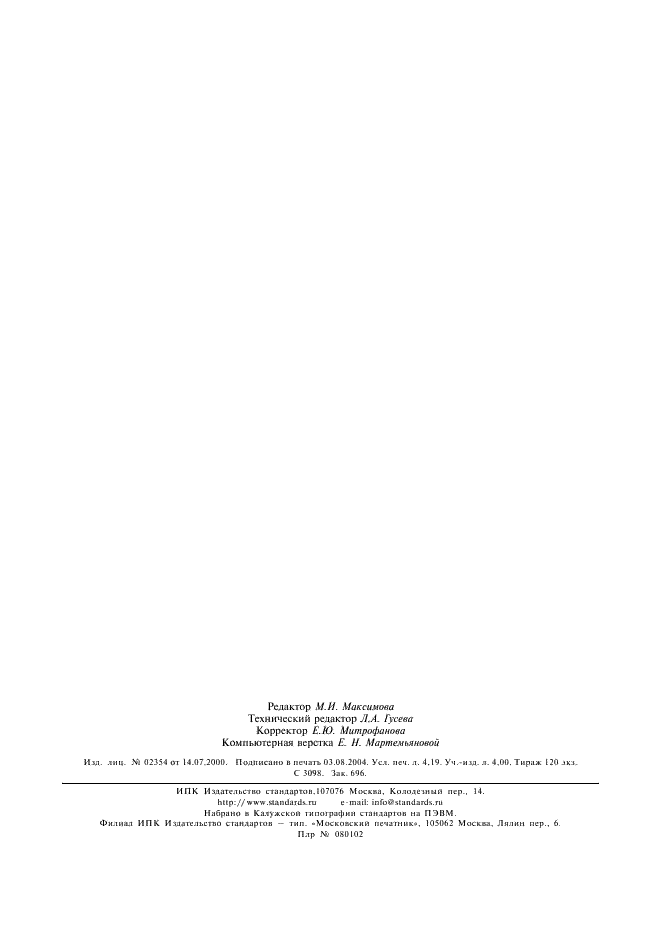 Поправка: Поправка к ГОСТ 977-88Дата введения: 2001-12-17Актуален с: 2008-01-15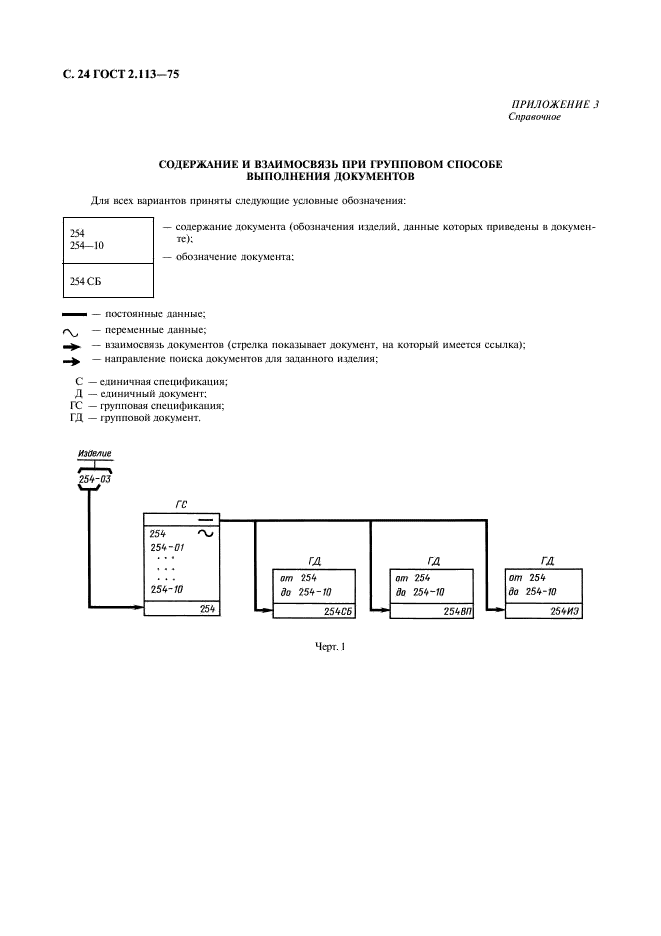 